MUZEUM ROLNICTWA IM. KS. KRZYSZTOFA KLUKA W CIECHANOWCU 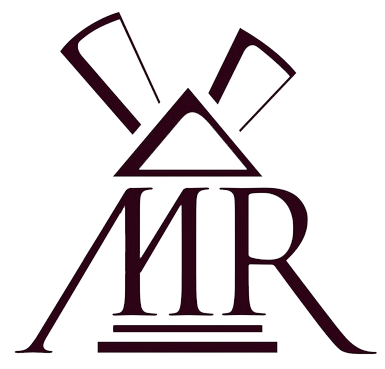 INSTYTUCJA KULTURY WOJEWÓDZTWA PODLASKIEGOUL. PAŁACOWA 5, 18-230 CIECHANOWIEC                                                                           www.muzeumrolnictwa.pl                                                                                                                                                                               e-mail: info@muzeumrolnictwa.pl                                                                                                                                        	                 tel. (86) 27 71 328, fax (86) 27 73 857                                                                                        							Ciechanowiec, 18.09.2023 r.oznaczenie sprawy: 10/2023 Szanowni Państwo,Wykonawcy zainteresowani postępowaniem/strona internetowa ZamawiającegoINFORMACJA O WYBORZE NAJKORZYSTNIEJSZEJ OFERTY
Muzeum Rolnictwa im. ks. Krzysztofa Kluka w Ciechanowcu zawiadamia, 
że w wyniku postępowania prowadzonego w trybie zapytania ofertowego na „Zakup pojazdu typu Melex” wybrano ofertę Wykonawcy: ELECTROCAR PLUS Sp. z o.o.ul. Partyzantów 19A 39 – 300 MielecUzasadnienie wyboru: Oferta złożona przez ww. Wykonawcę, spełniła wymogi zapytania ofertowego co do treści. Wykonawca spełnił warunki udziału w niniejszym postępowaniu. Oferta została uznana za najkorzystniejszą w oparciu o kryteria oceny ofert określone w zapytaniu ofertowym. Zamawiający przedstawia firmy, adresy Wykonawców, którzy złożyli oferty w terminie:Melex Sp. z o.o., ul. Inwestorów 25, 39 – 300 Mielec,   cena – 81 230,43 zł brutto.ELECTROCAR PLUS Sp. z o.o., ul. Partyzantów 19A, 39 – 300 Mielec, cena – 52 890,00 zł brutto. Zakład Produkcyjno – Usługowo – Handlowy „TENSI” s.c. K. Warchałowski, B. Warchałowski, ul. Przemysłowa 24, 39 – 300 Mielec, cena – 81 057,00 zł brutto. 	  Przewodnicząca Komisji Przetargowej                                                                        Aneta Uszyńska                                             